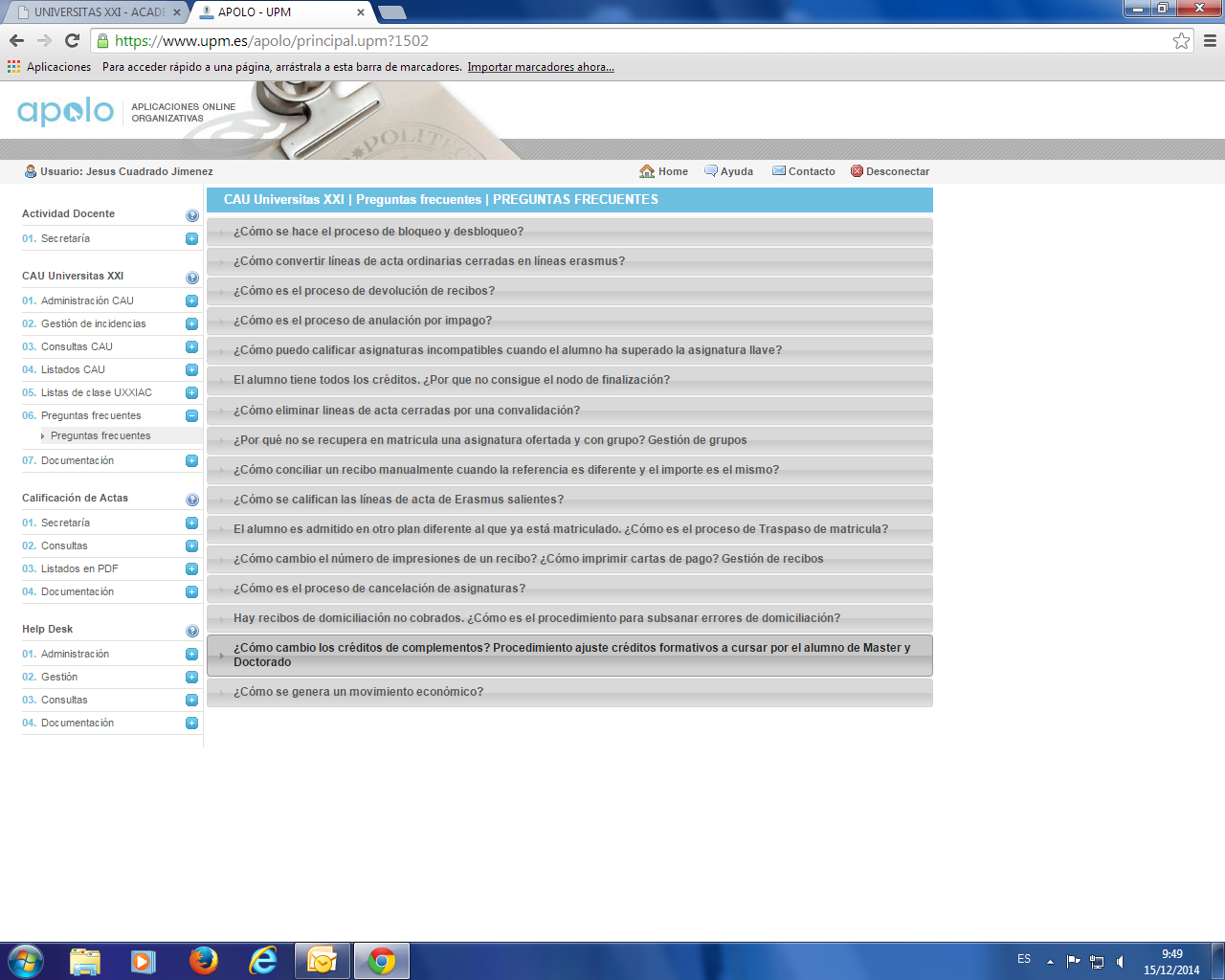 				Preguntas frecuentes